El Dibujo Técnico y su importanciaObjetivo: Conocer e identificar normas chilenas que rigen al dibujo técnico en chile.1.1. Introducción al Dibujo Técnico: El Dibujo Técnico nació con la tecnología, y se ha desarrollado junto con ésta. Nació con la necesidad de comunicar ideas que encerraban un contenido técnico, de tal forma que aquellos que fabricaban los dispositivos, los ejecutasen tal cual habían sido gestados. Las exigencias actuales en los procesos constructivos e industriales, han hecho de Dibujo Técnico un instrumento de comunicación indispensable en las actividades productivas industriales hoy en día. 1.2. El Dibujo Técnico: El dibujo Técnico es el lenguaje gráfico utilizado en actividades industriales, para efectuar la comunicación de ideas que encierran un contenido tecnológico. Se define como lenguaje gráfico, debido a que la comunicación que se ha de transmitir, se efectúa por intermedio de representaciones, esquemas y simbologías que se depositan o imprimen sobre una superficie de papel de dibujo o telas. Fundamentalmente el Dibujo Técnico tiene dos objetivos principales; en primer término, comunicar la información en un momento dado y en segundo término, registrar la información para ser utilizada en cuanto sea necesario. Es una característica muy importante del Dibujo Técnico, que la información depositada pueda ser leída e interpretada por cualquier persona ligada a las actividades industriales y productivas, e incluso siendo aquellas de diversas nacionalidades. El Dibujo Técnico es un lenguaje de tipo universal.1.3. Comunicación tecnológica: La idea del Dibujo Técnico se puede describir más exactamente con el concepto de Comunicación Tecnológica, ya que el objetivo primero como se ha definido, es el de comunicar ideas técnicas. La denominación de Dibujante Técnico no define exactamente a la labor que desempeña este profesional en la industria, aunque si bien es cierto, el dibujo o las representaciones gráficas, son el recurso más importante en la comunicación tecnológica, pero también es cierto, tal como se ha señalado, es solo un recurso ya que el objetivo principal es la comunicación. En una organización industrial el Dibujante Técnico es el profesional responsable de la comunicación y su función es la de ejecutar documentos de fabricación.1.4. Factores que el Dibujo Técnico debe cumplir para ser considerado como medio de comunicación. Que los elementos que lo componen (simbologías, representaciones, etc.), sean de formas claras y sencillas y rápida aplicación, de tal manera, que la preparación de la información no sea extremadamente dificultosa y tardía de ejecutar, y que la lectura e interpretación posterior sea rápida e inequívoca. En segundo lugar, que todos estos recursos empleados en la preparación de la información, sean normalizados para mantener la calidad de medio de comunicación común entre todas las partes interesadas, y que asegure una intercambiabilidad expedita. Y en tercer lugar, que sea de conocimiento general en la industria, tanto de los que preparan la información, como de las que la reciben. Si nos detenemos por algún momento a meditar los aspectos anteriormente nombrados como requisitos indispensables para que el Dibujo Técnico sea considerado como medio de comunicación, entonces podemos darnos cuenta que la representación correcta de objetos o llámese prototipos, es una labor muy compleja. Cuando observamos un objeto o elemento cualquiera, no podemos dejar de notar tres aspectos fundamentales en este: Alto, Ancho y Largo. Si queremos entonces transmitir de forma rápida y clara debemos recurrir a las técnicas que el Dibujo Técnico o bien el Dibujante Técnico deberá dominar para no romper con los parámetros básicos que los medios de comunicación exigen. Al referirnos Técnicas, hablamos en realidad de todas las herramientas válidas para la representación de prototipos a construir.2. Norma: Regla que se debe seguir o a que se deben ajustar las conductas, tareas, actividades, etc. Conjunto de criterio lingüísticos que regulan el uso considerado correcto. 2.1. Ventajas de la normalización: El Instituto Nacional de Normalización, INN, es una fundación privada, creada en el año 1973 por la Corporación de Fomento de la Producción CORFO, y es el continuador legal de INDITECNOR ( Instituto nacional de Investigaciones Tecnológicas y Normalización ) fundado en el año 1944. 2.2. Objetivos: Elaborar normas técnicas a nivel nacional. Desarrollar y administrar el Sistema Nacional Voluntario de Acreditación de organismos de certificación. Desarrollar y administrar la Red Metrológica Nacional. Promover y difundir éstas actividades a nivel empresarial y nacional. Representar al país ante organismos internacionales técnicos, atingentes a sus objetivos. 2.3. Participación en Organismos Regionales o Internacionales: El INN es miembro de: ISO International Organization for Standarization. COPANT Comisión Panamericana de Normas Técnicas. PASC Pacific Área Standards Congress. ILAC International Laboratory Accreditation Conference.2.4. Identificación y etapas de una norma Chilena:  Las normas chilenas se identifican con el siguiente código: 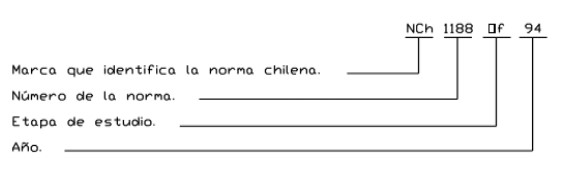 2.5. Etapas de estudio: 2.5.1. Anteproyecto de norma: Documento preparado por la División de Normas del  INN, que se presenta para su estudio y discusión a un Comité Técnico especializado en que participan todos      los sectores interesados en la norma. Este documento puede tener su origen en la existencia de una necesidad insatisfecha detectada por el INN, la solicitud  de un grupo de la sociedad  como una asociación industrial sectorial, o en la autoridad que necesite de ella. 2.5.2. Proyecto A de norma en Consulta Pública: Es el documento estudiado y aprobado por el Comité técnico que se somete a una consulta pública con el objeto de recibir información en un plazo  determinado.  2.5.3. Proyecto B de norma: Es el documento final, que después de haber seguido las etapas de estudios anteriores se somete a consideración del Consejo de INN para su aprobación. 2.5.4. Norma Chilena: Es el documento que ha sido aprobado por el   Consejo del INN. 2.5.5. Norma Chilena Oficial: Es la norma que ha sido declarada Oficial para la república de Chile por Decreto Supremo de Gobierno.RESPONDA LAS SIGUIENTES PREGUNTAS1.- Averigue sobre el programa computacional llamado Autocad: a.- ¿Cuándo se creó?b.- ¿Quién lo creo?c.- ¿de qué se trata este programa?d.- ¿Qué dibujos podemos realizar con él y en cuantas dimensiones?2.- Averigue sobre las siguientes normas chilenas:a.- Norma chilena 13b.- Norma chilena 14c.- Norma chilena 15d.- Norma chilena 16¿Léalas y Haga un breve resumen de cada una de ellas, destacando puntos importantes como alcance, campo de aplicación, terminologías, año de creación?a.- Durante el desarrollo de esta guía,  requirió de ayuda (documentos, personas, internet) para realizar las actividades.b.- ¿qué actividades le representaron problemas para su realización?c.- ¿qué opinión puede dar respecto del material entregado?d.-  ¿sus padres han participado o conocido el trabajo que está realizando?NO OLVIDES ENVIAR TU GUIA AL CORREO: francogarrido28@gmail.com.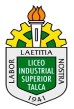                                   REPRESENTACION GRAFICA 3F                           Departamento o docente(s):FRANCO GARRIDO